Приложение 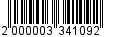 к постановлениюадминистрации от ___________ № ________СОСТАВмежведомственной комиссии по оказанию содействия добровольному переселению во Всеволожский район Ленинградской области соотечественников, проживающих за рубежомПредседатель комиссии:Фролова Елена Ивановна - заместитель главы администрации по социальному развитиюЗаместитель председателя комиссии:Новикова Софья Владимировна - заместитель главы администрации 
по экономике, градостроительству и имущественным вопросамСекретарь комиссии:Шостак Евгения Валерьевна - главный специалист по межнациональным отношениямЧлены комиссии:Ахматшина Юлия Александровна - начальник отдела социально-бытового обслуживания населения комитета по социальным вопросам администрации МО «Всеволожский муниципальный район» Ленинградской областиДжураева Анастасия Анатольевна - начальник отдела развития с/х производства, малого и среднего предпринимательства администрации МО «Всеволожский муниципальный район» Ленинградской областиОльховская Наталья Павловна – главный специалист отдела по экономическому развитию и инвестициям администрации МО «Всеволожский муниципальный район» Ленинградской областиБаскова Елизавета Станиславовна – ведущий специалист пресс-службы администрации МО «Всеволожский муниципальный район» Ленинградской областиГамаль Елена Васильевна - начальник отдела воспитания и дополнительного образования комитета по образованию администрации МО «Всеволожский муниципальный район» Ленинградской областиИванова Татьяна Михайловна - заведующая сектором социального обеспечения ГБУЗ ЛО «Всеволожская КМБ»Наделяева Елена Викторовна - директор Всеволожского филиала ГКУ «ЦЗН ЛО»